В соответствии с федеральным законом от 01.04.2020 № 98-ФЗ «О внесении изменений в отдельные  законодательные акты Российской Федерации по вопросам предупреждения и ликвидации чрезвычайных ситуаций»  целях приведения в соответствие с действующим законодательством  нормативно-правовых актов на основании   предложения  прокурора Шемуршинского района Чувашской Республики  от   29.06.2020 года №  03-01-2020   администрация Чепкас-Никольского  сельского поселения Шемуршинского района Чувашской Республики постановляет:  	1. Внести в постановление администрации Чепкас-Никольского  сельского поселения от 14.11.2017 года № 42  «Об утверждении административного регламента администрации Чепкас-Никольского  сельского поселения Шемуршинского района Чувашской Республики исполнения муниципальной функции «Осуществление муниципального контроля за сохранностью автомобильных дорог местного значения в границах Чепкас-Никольского    сельского поселения Шемуршинского района Чувашской Республики»  (с изменениями,  внесенными постановления администрации Чепкас-Никольского  сельского поселения от  02.03.2018 года № 5, от 22.11.2018 года №59, от 08.02.2019 года №6, от 24.06.2019 года №37, от 30.06.2020 года №41), далее – Регламент,  следующие изменения:1.1. Главу III дополнить пунктом 3.6 следующего содержания:«3.6. Особенности организации и проведения в 2019-2020 годах проверок по исполнению муниципальной функции по осуществлению муниципального контроля в области торговой деятельности в отношении субъектов малого и среднего предпринимательства3.6.1. Плановые проверки в отношении юридических лиц, индивидуальных предпринимателей, отнесенных в соответствии со статьей 4 Федерального закона от 24 июля 2007 года N 209-ФЗ "О развитии малого и среднего предпринимательства в Российской Федерации" к субъектам малого предпринимательства, сведения о которых включены в единый реестр субъектов малого и среднего предпринимательства, не проводятся с 1 января 2019 года по 1 апреля 2020 года, за исключением:плановых проверок юридических лиц, индивидуальных предпринимателей, осуществляющих виды деятельности, перечень которых устанавливается Правительством Российской Федерации в соответствии с частью 9 статьи 9   Федерального закона от 26.12.2008 № 294-ФЗ «О защите прав юридических лиц и индивидуальных предпринимателей при осуществлении государственного контроля (надзора) и муниципального контроля»;плановых проверок юридических лиц, индивидуальных предпринимателей при наличии у органа государственного контроля (надзора), органа муниципального контроля информации о том, что в отношении указанных лиц ранее было вынесено вступившее в законную силу постановление о назначении административного наказания за совершение грубого нарушения, определенного в соответствии с Кодексом Российской Федерации об административных правонарушениях, или административного наказания в виде дисквалификации или административного приостановления деятельности либо принято решение о приостановлении и (или) аннулировании лицензии, выданной в соответствии с Федеральным законом от 4 мая 2011 года N 99-ФЗ "О лицензировании отдельных видов деятельности", и с даты окончания проведения проверки, по результатам которой вынесено такое постановление либо принято такое решение, прошло менее трех лет. При этом в ежегодном плане проведения плановых проверок помимо сведений, предусмотренных частью 4 статьи 9  Федерального закона от 26.12.2008 № 294-ФЗ «О защите прав юридических лиц и индивидуальных предпринимателей при осуществлении государственного контроля (надзора) и муниципального контроля», приводится информация об указанном постановлении или решении, дате их вступления в законную силу и дате окончания проведения проверки, по результатам которой вынесено такое постановление либо принято такое решение;плановых проверок, проводимых по лицензируемым видам деятельности в отношении осуществляющих их юридических лиц, индивидуальных предпринимателей;3.6.2. Если иное не установлено Правительством Российской Федерации, проверки в отношении юридических лиц, индивидуальных предпринимателей, отнесенных в соответствии со статьей 4 Федерального закона от 24 июля 2007 года N 209-ФЗ "О развитии малого и среднего предпринимательства в Российской Федерации" к субъектам малого и среднего предпринимательства, сведения о которых включены в единый реестр субъектов малого и среднего предпринимательства, не проводятся с 1 апреля по 31 декабря 2020 года включительно, за исключением проверок, основаниями для проведения которых являются причинение вреда или угроза причинения вреда жизни, здоровью граждан, возникновение чрезвычайных ситуаций природного и техногенного характера.";1.2. Подпункт 3.4.7 пункта 3.4 изложить в следующей редакции:« 3.4.7. В случае, если для проведения внеплановой выездной проверки требуется согласование ее проведения с органом прокуратуры, копия акта проверки направляется в орган прокуратуры, которым принято решение о согласовании проведения проверки, в течение пяти рабочих дней со дня составления акта проверки;»;1.3. Подпункты 3.4.8, 3.4.9, 3.4.10, 3.4.11, 3.4.12 изложить в следующей редакции:«3.4.8. Результаты проверки, содержащие информацию, составляющую государственную, коммерческую, служебную, иную тайну, оформляются с соблюдением требований, предусмотренных законодательством Российской Федерации.3.4.9. Юридические лица, индивидуальные предприниматели вправе вести журнал учета проверок по типовой форме, установленной федеральным органом исполнительной власти, уполномоченным Правительством Российской Федерации.3.4.10. В журнале учета проверок должностными лицами органа государственного контроля (надзора), органа муниципального контроля осуществляется запись о проведенной проверке, содержащая сведения о наименовании органа государственного контроля (надзора), наименовании органа муниципального контроля, датах начала и окончания проведения проверки, времени ее проведения, правовых основаниях, целях, задачах и предмете проверки, выявленных нарушениях и выданных предписаниях, а также указываются фамилии, имена, отчества и должности должностного лица или должностных лиц, проводящих проверку, его или их подписи.3.4.11. Журнал учета проверок должен быть прошит, пронумерован и удостоверен печатью юридического лица, индивидуального предпринимателя (при наличии печати).3.4.12. При отсутствии журнала учета проверок в акте проверки делается соответствующая запись.»;1.4. Подпункты 3.4.8, 3.4.9, 3.4.10, 3.4.11 пункта 3.4 считать соответственно пунктами 3.4.13, 3.4.14, 3.4.15, 3.4.16.2. Настоящее постановление вступает в силу после его официального опубликования.Глава  Чепкас-Никольского  сельского поселенияШемуршинского района                                                                                         Л.Н. ПетроваЧЁВАШ РЕСПУБЛИКИШЁМЁРШЁ РАЙОН,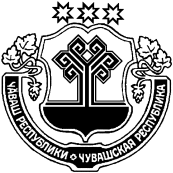 ЧУВАШСКАЯ РЕСПУБЛИКА ШЕМУРШИНСКИЙ РАЙОНАНАТ-ЧАТКАСЯЛ ПОСЕЛЕНИЙ,НАДМИНИСТРАЦИЙ,ЙЫШЁНУ«03»  07  2020г  №43Анат-Чаткас ял.АДМИНИСТРАЦИЯЧЕПКАС-НИКОЛЬСКОГОСЕЛЬСКОГО ПОСЕЛЕНИЯПОСТАНОВЛЕНИЕ«03»  июля  2020г  №43село Чепкас-НикольскоеО внесении изменений в постановление администрации  Чепкас-Никольского сельского поселения Шемуршинского района от  14.11.2017 года   № 42 «Об утверждении административного регламента администрации  Чепкас-Никольского  сельского поселения Шемуршинского района Чувашской Республики исполнения муниципальной функции «Осуществление муниципального контроля за сохранностью автомобильных дорог местного значения в границах  Чепкас-Никольского  сельского поселения Шемуршинского района Чувашской Республики»